                     What is FACT? 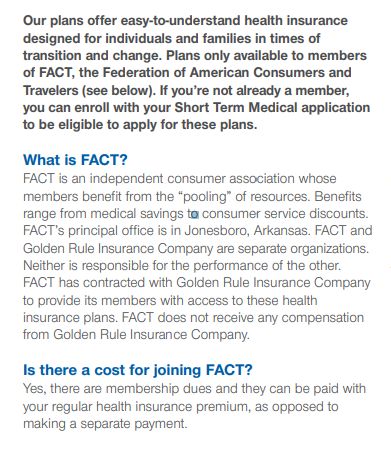 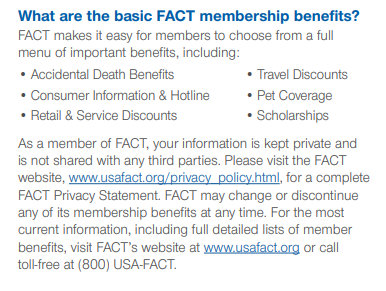 